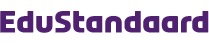 Verslag Standaardisatieraad | 27-06-2013 | SURFAanwezig: José Frijns (UKB, voorzitter), Bram Gaakeer (OCW), Henk-Jan van Ginkel (saMBO-ICT), Gerald Groot Roessink (DUO), Wouter de Haan (SURF), Paul Hillman (CIO-beraad), Marianne Mulder (Kennisnet), Hans de Vries (SLO), Jan Schouws (KB), Pascal van den Biggelaar (ELO leveranciers Threeships & It’s Learning); René Montenarie (GEU), Isabel van Woerkom (School-info);Marjan Vernooy (EduStandaard/SURF, notulist), H-P Köhler (EduStandaard/Kennisnet), Henk Nijstad (EduStandaard/Kennisnet), Maurice Vanderfeesten (SURF).Afwezig: Kurt de Belder (BIK), Hans van der Wal (BKH), Martin de Goffau (vDOD), Laurents Sesink (DANS) en Mark Molenaar (Cito); Geeske Steeneken (GEU) is vervangen door René Montenarie.Vaststellen verslag Standaardisatieraad 18 april 2013Tekstueel: Hans de Vries was niet aanwezig.Het verslag van 18 april wordt geaccordeerd met dank aan de notulist.Isabel van Woerkom (School-info) wordt als nieuwe deelnemer welkom geheten.Registratie standaarden onderzoeks-domein (bijlagen 2, 3 en 4)Presentatie Maurice Vanderfeesten (SURF), projectleider ORIS De standaarden voor de kennisinfrastructuur dienen voor het duurzaam opslaan en vindbaar maken van publicaties en andere onderzoeksresultaten en daarmee voor een transparante verantwoording over onderzoek en valorisatie door hergebruik in bedrijfsleven en onderwijs. Zonder deze ingediende standaarden vallen bepaalde functies in de kennisinfrastructuur weg, zoals het bij elkaar houden van opgesplitste publicaties, duurzame opslag en machine-machine interactie door afspraken over de semantiek in de standaarden.Adviezen Bureau EduStandaard en SIG-werkgroepenEr zijn bij de educatieve contentketen ook afspraken gemaakt over persistente identifiers en OAI-PMH. In de toekomst wordt gekeken in hoeverre deze te harmoniseren zijn met de nu ingediende afspraken voor onderzoek. De verschillen zijn niet groot, dus dit lijkt een haalbaar traject. Dit wordt opgepakt in de werkgroepen metadata en identifiers.Semantiek heeft raakvlakken met het OBK (Onderwijs Begrippen Kader). Nu is in sommige standaarden de semantiek opgenomen als onderdeel van de standaard. Ervaring binnen EduStandaard heeft geleerd dat veel wijzigingsvoorstellen te maken hebben met de semantiek, omdat de terminologie wijzigt of er termen bijkomen. Door de semantiek los te weken van de standaard en als aparte vocabulaire in beheer te nemen, ontstaat een meer robuuste standaard. Dit proces is in gang gezet en is verbonden aan de ontwikkelingen in het OBK.GovernanceHet formuleren van wijzigingsvoorstellen op basis van ervaringen in de praktijk (‘doorontwikkeling’) wordt ondergebracht in werkgroepen van de SURF-SIG Research Information. Twintig experts uit het project ORIS hebben zich aangemeld voor de werkgroepen van SIG Edustandaard om daar te helpen adviseren over ingediende wijzigingsvoorstellen. Discussie Op de vraag in hoeverre rekening gehouden is met de Europese standaard CERIF, voor het administreren van onderzoeksresultaten en een ‘current research information system’ (CRIS, zoals bijvoorbeeld het programma Metis) antwoord Maurice dat het basismodel van CERIF op deze standaarden is gelegd en dat de samenhang steeds is aangegeven, zodat deze standaarden op elkaar kunnen aansluiten.Zijn deze standaarden bruikbaar voor GEU, Kenisnet en andere gremia die onderzoek doen? Ja, het is een kwestie van het volgens de standaarden inrichten van een repository of aan te haken bij een bestaande repository, bijvoorbeeld van een kennisinstituut, een grote hogeschool of de nieuwe SURF-dochter SURFshare. In het project HO-CRIS met vijf hogescholen wordt gewerkt aan een SAAS-oplossing. Schriftelijke opmerking van Laurents Sesink (vooraf doorgegeven): DANS is zowel service provider als dataprovider en daarmee sterk afhankelijk van goede afspraken tussen partijen. DANS is betrokken geweest bij het project. Laurents geeft aan dat het proces gedegen is doorlopen en dat de in de beoordeling gemaakte opmerkingen (‘mitsen’) geen belemmering vormen om de afspraken in beheer te nemen. Kurt de Belder (BIK) heeft als lid van de stuurgroep ORIS zijn fiat al in eerder stadium gegeven. ConclusiesAdvies om overeenkomstige standaarden voor leermiddelen en onderzoeksmaterialen te harmoniseren (bijvoorbeeld OAI-PMH en de persistent identifier).Een uittreksel uit de SURFwiki rond deze standaarden wordt als historie van de standaarden gepubliceerd op www.edustandaard.nlDe aanbevelingen die door het project zijn gegeven, worden op de website gepubliceerd als advies voor vervolgactiviteiten.Advies om de semantics (vocabulaires) van de standaard te scheiden en ze onder te brengen bij OBK of passende internationale initiatieven.Op termijn: harmonisatie (werkgroep in SIG Research Information) met het NL-CERIF profiel dat bij SURF in ontwikkeling is en bij EduStandaard zal worden ingediend.EduStandaard wordt gevraagd om een lijstje voor harmonisatieplannen op te stellen (te beginnen in Jaarplan 2014) en daarover voortaan te rapporteren in de halfjaarsraportages. Een pdf van de presentatie is als Bijlage 1 bij dit verslag gevoegd.Besluit: De standaarden DIDL, MODS, OAI-PMH, Semantiek en Persistant Identifier voor onderzoeksresultaten worden vastgesteld en op de website van EduStandaard gepubliceerd.Tussenrapportage EduStandaard (bijlage 5)Bijna alles staat op groen, er is hard gewerkt en veel gebeurd. Voorzitter en aanwezigen complimenteren de medewerkers van Bureau EduStandaard hiervoor. DiscussieRelaties tussen de werkgroepen en nieuwe initiatieven worden door de op te richten Architectuurraad bewaakt. Advies om Tonny Plas, projectleider van het architectuurproject van SION, op te nemen in de Architectuurraad.Vraag naar de communicatie over werkgroepen en hun agenda: deze worden aangekondigd in de ECK Nieuwsbrief en op de website. Leden van de werkgroepen worden per mail uitgenodigd. Na de zomer is er ook een EduStandaard Nieuwsbrief. Tip voor actualiteit van de deelnemerslijsten: maak onderscheid tussen volgers en actieve leden. De gemaakte opmerkingen zijn verwerkt in de tussenrapportage die is bijgevoegd als Bijlage 2 bij dit verslag.Mededelingen en gesprekken met derdenSamenwerkingsplatform Informatie Onderwijs, SIONAlgemeen: er is nog geen sprake van een formeel besluit, maar de strekking van besluitvorming is dat de afspraken die het beheerstadium hebben bereikt, aan EduStandaard worden overgedragen. SION blijft zelf verantwoordelijk voor afspraken die nog volop in ontwikkeling zijn of politiek gevoelig liggen.HP en Marjan hebben een presentatie gegeven over organisatie en werkwijze van EduStandaard. voor de werkgroep Doorstroommonitor. De werkgroep heeft de intentie uitgesproken om de afspraken over Doorstroommonitoren bij EduStandaard in te dienen voor beheer. InformatiekamerBram Gaakeer heeft binnen OCW op directieniveau en tactisch niveau verteld over de Standaardisatieraad en adviseert om in het najaar een presentatie te verzorgen voor de leden van de  Informatiekamer. Dit zal in overleg met het SION-programma in gang worden gezet. saMBO-ICTBureau EduStandaard is in gesprek met saMBO-ICT over het beheer van afspraken over elektronisch berichten verkeer voor interne uitwisseling van deelnemersgegevens, medewerker gegevens, facturen en leerresultaten.  Nederlandse Uitgeversbond, NUVJosé, HP en Marjan zijn op 24 juni bij de Nederlandse Uitgeversbond (NUV) geweest voor een overleg over betrokkenheid van de NUV bij EduStandaard. Aanleiding vormde het in beheer nemen van onderzoeksstandaarden. Nineke van Dalen, algemeen secretaris Media voor Vak en Wetenschap en directeur van de NUV Academy van de Nederlands Uitgeversverbond zal toetreden tot de Standaardisatieraad en is vooral geïnteresseerd in de standaarden van wetenschappelijke informatie. Zij maakt daarbij de volgende kanttekening: “Nader overleg over business en distributiemodellen zal met individuele uitgevers moeten worden gevoerd. Zij dienen hun zakelijke belangen zelf af te wegen waarbij collectieve afspraken mededingingsrechtelijk niet zijn toegestaan.”DiversEind juni is de gezamenlijke catalogusfunctie www.bookshelf.nl gelanceerd, waarop twaalf uitgeverijen in samenwerking met Centraal Boekhuis en SURFmarket leermaterialen met leesfunctionaliteit en schrijffuncties aanbieden in het hoger onderwijs. Er is een pilot gestart met vier hogescholen . René Montenarie biedt aan om voor de volgende vergadering een presentatie te organiseren, waarin wordt ingegaan op de architectuur en de gehanteerde en relevante standaarden.EduStandaard heeft een bijdrage geleverd aan de Nieuwsbrief van de NEN-normcommissie Leertechnologie (zie bijlage 3 bij dit verslag).Kennisnet, saMBO-ICT en SURF hebben een bijdrage geleverd aan de enquête over bekendheid met en inzet van open standaarden in het onderwijs. Dit naar aanleiding van Kamervragen en een toezegging van de minister om hier onderzoek naar te doen. .Rondvraag en datum volgende bijeenkomstVolgende vergadering: donderdag 7 november van 10.00 – 12.00 uur (eventueel uitloop tot 12.30 uur) bij SURF. Dan wordt tevens een voorstel gedaan voor data in 2014. Bijlagen:1. Presentatie ORIS2. Definitieve versie van halfjaarrapportage 20133. Nieuwsbrief NEN